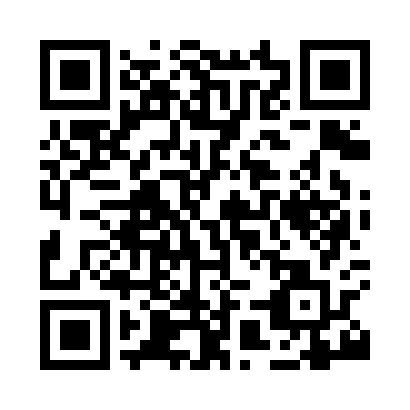 Prayer times for Hadlow, Kent, UKMon 1 Jul 2024 - Wed 31 Jul 2024High Latitude Method: Angle Based RulePrayer Calculation Method: Islamic Society of North AmericaAsar Calculation Method: HanafiPrayer times provided by https://www.salahtimes.comDateDayFajrSunriseDhuhrAsrMaghribIsha1Mon2:554:481:036:389:1711:102Tue2:564:481:036:389:1711:103Wed2:564:491:036:389:1711:104Thu2:574:501:036:389:1611:105Fri2:574:511:036:389:1611:096Sat2:584:521:046:379:1511:097Sun2:584:531:046:379:1411:098Mon2:594:541:046:379:1411:099Tue2:594:551:046:369:1311:0810Wed3:004:561:046:369:1211:0811Thu3:004:571:046:369:1111:0812Fri3:014:581:046:359:1111:0713Sat3:024:591:056:359:1011:0714Sun3:025:001:056:349:0911:0715Mon3:035:011:056:349:0811:0616Tue3:035:021:056:339:0711:0617Wed3:045:041:056:339:0611:0518Thu3:055:051:056:329:0511:0519Fri3:055:061:056:329:0311:0420Sat3:065:071:056:319:0211:0321Sun3:075:091:056:309:0111:0322Mon3:075:101:056:309:0011:0223Tue3:085:111:056:298:5811:0224Wed3:095:131:056:288:5711:0125Thu3:095:141:056:278:5611:0026Fri3:105:161:056:278:5411:0027Sat3:115:171:056:268:5310:5928Sun3:125:181:056:258:5110:5829Mon3:125:201:056:248:5010:5730Tue3:135:211:056:238:4810:5631Wed3:155:231:056:228:4710:53